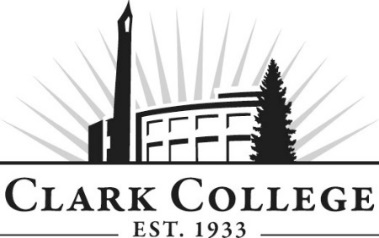 AUTOMOTIVE TECH ADVISORY COMMITTEEMINUTESWednesday, October 5th, 20166:00-8:00 PMJoan Stout Hall, Room 112Members Present: Kevin Safley, Westech Construction; Dale Vandeberg, Vancouver Ford;  Kirk VanGelder, CDX-USA; Jay Dykeman, Vancouver Express Auto Care;  Ken Dykeman, Vancouver Express Auto Care; Phyllis Thiemann, Heckmann & Thiemann MotorsMembers Absent: Troy Ding (Committee Chair) Ding’s Complete Car Care; Steve Knight (Committee vice Chair) Carr Cadillac GMC; Clark College: Tonia Haney, Automotive Department Head/Instructor; Jason Crone, Instructor; Mike Godson, Instructor; Bruce Music, Larch Auto Instructor; Michaela Loveridge, Automotive Recruitment & Retention Specialist; John Maduta, Advising – Assoc. Dir. Prof/Tech; Cathy Sherick, Associate Dir. Of Instructional Planning & Innovation; Nichola Farron Secretary Senior -Advisory CommitteesAs the Committee Chair and Vice-Chair were absent, committee member Dale Vandeberg agreed to serve as stand-in and called the meeting to order at 6.08pm.  Introductions were made, including new committee member Phyllis Thiemann.Office of Instruction UpdatesCathy Sherick made the following announcements:The theme “Transformation” is being used to describe two large intersecting initiatives. One is the Academic Plan, which will guide Clark’s programs and student services over the next five years. The first goal of the plan is to implement Guided Pathways, the second large initiative.  All Washington State community colleges will implement Guided Pathways. This is aligning schedules and building program pathways that have clearer more defined structures, saving students time and money getting to graduation. Training for advisory members on Guided Pathways will be on March 24.Specific transformations that advisory members will see this year include a redesign of the meeting agenda format. This provides faculty and committees with a connection to the academic plan and will streamline the meeting while including committee work plan activities. The committee composition will now include students and Clark Alumnae. Students will be able to earn a small stipend and a letter of recommendation for their attendance and participation. Piloted this year, we hope that students will be a regular and vital presence on every committee in the future. Transforming the role of committee members, from just meeting attendees to being a part of our learning community. Not just trainings, the series of Business and Community Learning events on campus are set up to be quick and friendly ‘lunch and learn’ opportunities. FREE and open to the public, the workshops will be scheduled from 11:30 a.m. to 1:30 p.m., and held in the Gaiser Student Center, allowing people to attend on their lunch hour.  Food is available in the carts on campus, and guest are welcome to bring their brown bag. Additional information to follow in emails.Friday December 9th		Advocacy Friday February 24th 		Millennials in the Workforce Friday March 24th 		PathwaysFriday May 19th 			The Power of Completion An evening event will be planned in the spring to thank our advisory committee members for their time and expertise. Look for information during winter term.A complete computer systems upgrade to campus registration, human resources and finance systems. The ‘go-live’ date for will be January 30. It will not impact the advisory committees, but it will impact campus business so there will be a moratorium on advisory meetings from mid-January to mid-February.The new Bachelor of Applied Science in Applied Management (BASAM) is accepting students beginning winter term 2017. For additional information go to: http://www.clark.edu/academics/programs/bus/basam/index.phpIn response to a question from Kevin Safley it was confirmed that the BASAM is VA approved.Department UpdatesTonia shared with the committee that the approved Academic Plan specifically mentions the need for competency based programs on campus; the automotive program has been selected to lead the initiative, as discussed by the Committee at the spring meetingTonia outlined that the planned Fall 17 launch is likely to be delayed as the College set up cannot accomodate with the program format at present.  The delay in the CTC-link computer system transition has also contributed to this.  The current Financial Aid and Registration formats cannot recognize the competency based progression.  Tonia continued that she has a meeting scheduled with the Director of Financial aid and other leaders in December to address the Title IV implications of the competency design.Tonia apologized to the committee for the further delay to the program launch, but there was a consensus with the committee that the competency based progression is the best way to teach the program.  It also means that students who enter with some prior experience will not need to revisit areas.Kevin then asked if students can transfer credits from another college: Tonia explained that this would be on a ‘credit for prior learning’ basis whereby she will develop an instructor test to determine the level of skill for the applicant so that they can be appropriately placed in the program.Tonia continued that the Department instructors are currently working an increased teaching load as the instructor hired for HiTECC has resigned.  A new Instructor is scheduled to start in the winter term, but in the interim there are 3 instructors covering 2 classes.Outcome assessments: Tonia shared that the outcomes assessments for the existing programs based on ASE performance levels are at a 75% pass rate.   The electrical unit remains challenging and there will be some changes made to the class.  Students are required to pass 3 ASEs to graduate. Jason shared with the committee that A6, A7, and A8 are the three recommended areas.Work PlanThe committee reviewed the Work Plan: Tonia recommended that the equipment plan discussion be delayed until there is a firmer indication of a start date, and then the committee can address in a future meeting. Kirk made a motion to approve delaying the equipment plan discussion, this was seconded by Dale and approved unanimously.In addition, Tonia continued that the shop set-up can be discussed in the spring.Curriculum updatesTonia showed the plan for the general pathway: it requires completion of the math and English components before entering the program.  The competency plan is based on a defined pathway of escalating difficulty.Mike discussed how many Millennials were looking for ‘badging’ as they progress through school: this is something that the competency based progression addresses.Tonia outlined that the Financial Aid laws require a credit equivalency to complement the stackable certificated.  This shouldn’t be an issue with this course design.In looking at the task lists, Tonia outlined that several tasks together will equal a competency: the hardest part has been aligning the tasks together.  She reiterated to the committee that the goal is to graduate solid B-level techs, rather than master technicians.Going forward as the program ramps up, there will be a greater need for the committee, and new members from industry are encouraged so that workforce needs are met.Larch UpdatesBruce outlined that ASE cannot happen at Larch as the inmates cannot have access to the internet.  He shared that approximately 50 inmates were certified in the program last year.The facility is looking at updating classrooms so that Canvas materials can be used: the progress on this is likely to be slow as it has to be processed through the DoC.Approval of MinutesAs a quorum was now present, the minutes of the previous meeting of April 13th 2016 were presented for approval.A motion to approve them as written was made by Dale, seconded by Kirk and passed unanimously.Follow Up ItemsFor the next meeting, Tonia will have outcomes listed for each of the certificates to present for Committee approval, and an equipment plan ready for discussion.On the subject of outcomes, Kirk ventured that there was some benefit in not narrowing down so much that you have ‘blanket’ outcomes without real definitions.  He would be happy to collaborate on materials.Next Meeting Date The Committee will next meet on Wednesday 12th April 2017 at 6.00pmDale adjourned the meeting at 7.04pmPrepared by Nichola Farron